Spectra will process and be in control of the data provided on this form. The information which you provide in this form and any other information obtained or provided during the course of your mentoring with us (“the information”) will be used for the purpose of assessing your suitability for the service, in emergency situations e.g. to protect life or in a medical situation, and in relation to legitimate interests of our business.If your application is successful, the information will form part of your file and we will be entitled to process it for all purposes in connection with your case. Once you complete or leave our service, the information will be retained for a further seven years, after which time it will be destroyed.You have the right to data portability, request access to, rectification or erasure of your data collected as part of this process.  So that we may use the information for the above purposes and on the above terms, we are required to obtain your explicit consent. Accordingly, please sign the consent section at the end of this form. You have the right to withdraw your consent at any time and the right to lodge a complaint with the Information Commissioner.Please mark with an X the times you are able to make and in which locations – the more availability you’re able to give the quicker we will be able to allocate you a counselling slot.In responses to the current Covid-19 pandemic, all our counselling sessions will be provided online or over phone call. We hope to resume Face to Face counselling in the future and we will use your indication to allocate you a slot in your chosen location once this is available.Please return form to: Counselling@Spectra-London.org.uk Spectra, St Charles Centre, Exmoor Street, London W10 6DZFor Self-Referral Or More Information, Please Contact:Spectra Freephone: 0800 567 8302 (020 3322 6920) Spectra Clinical Lead:  07712404252Merton Young People’s Sexual Health Coordinator: 07712 404251Wandsworth Outreach Mentor: 07903 457920*you must be registered with a GP in order to be accepted onto the serviceWHAT PRONOUNS DO YOU USEWHAT PRONOUNS DO YOU USEWHAT PRONOUNS DO YOU USE(please state):(please state):(please state):(please state):(please state):(please state):(please state):(please state):(please state):(please state):(please state):(please state):(please state):(please state):(please state):(please state):(please state):(please state):(please state):(please state):(please state):(please state):(please state):(please state):(please state):(please state):(please state):(please state):HOW DID YOU HEAR ABOUT US?  HOW DID YOU HEAR ABOUT US?  HOW DID YOU HEAR ABOUT US?  HOW DID YOU HEAR ABOUT US?  HOW DID YOU HEAR ABOUT US?  HOW DID YOU HEAR ABOUT US?  HOW DID YOU HEAR ABOUT US?  HOW DID YOU HEAR ABOUT US?  HOW DID YOU HEAR ABOUT US?  HOW DID YOU HEAR ABOUT US?  HOW DID YOU HEAR ABOUT US?  HOW DID YOU HEAR ABOUT US?  HOW DID YOU HEAR ABOUT US?  HOW DID YOU HEAR ABOUT US?  LANGUAGE PREFERANCE LANGUAGE PREFERANCE LANGUAGE PREFERANCE LANGUAGE PREFERANCE LANGUAGE PREFERANCE LANGUAGE PREFERANCE LANGUAGE PREFERANCE LANGUAGE PREFERANCE LANGUAGE PREFERANCE LANGUAGE PREFERANCE LANGUAGE PREFERANCE LANGUAGE PREFERANCE LANGUAGE PREFERANCE LANGUAGE PREFERANCE St Charles’ Centre for Health & Wellbeing(10 mins walk from Ladbroke Grove tube)St Charles’ Centre for Health & Wellbeing(10 mins walk from Ladbroke Grove tube)St Charles’ Centre for Health & Wellbeing(10 mins walk from Ladbroke Grove tube)St Charles’ Centre for Health & Wellbeing(10 mins walk from Ladbroke Grove tube)St Charles’ Centre for Health & Wellbeing(10 mins walk from Ladbroke Grove tube)St Charles’ Centre for Health & Wellbeing(10 mins walk from Ladbroke Grove tube)56 Dean Street (5 mins walk from Leicester Square and Piccadilly Circus Stations)56 Dean Street (5 mins walk from Leicester Square and Piccadilly Circus Stations)Please select how you would like to access counselling from the options below. (Multiple options may be selected) Counselling over the phone is available on a discretionary basis, please email for further information.Please select how you would like to access counselling from the options below. (Multiple options may be selected) Counselling over the phone is available on a discretionary basis, please email for further information.MonTueWedThuFriWedPlease select how you would like to access counselling from the options below. (Multiple options may be selected) Counselling over the phone is available on a discretionary basis, please email for further information.Please select how you would like to access counselling from the options below. (Multiple options may be selected) Counselling over the phone is available on a discretionary basis, please email for further information.1pm4pmPlease select how you would like to access counselling from the options below. (Multiple options may be selected) Counselling over the phone is available on a discretionary basis, please email for further information.Please select how you would like to access counselling from the options below. (Multiple options may be selected) Counselling over the phone is available on a discretionary basis, please email for further information.2pm5pmPlease select how you would like to access counselling from the options below. (Multiple options may be selected) Counselling over the phone is available on a discretionary basis, please email for further information.Please select how you would like to access counselling from the options below. (Multiple options may be selected) Counselling over the phone is available on a discretionary basis, please email for further information.3pm6pmPlease select how you would like to access counselling from the options below. (Multiple options may be selected) Counselling over the phone is available on a discretionary basis, please email for further information.Please select how you would like to access counselling from the options below. (Multiple options may be selected) Counselling over the phone is available on a discretionary basis, please email for further information.4pm7pmPlease select how you would like to access counselling from the options below. (Multiple options may be selected) Counselling over the phone is available on a discretionary basis, please email for further information.Please select how you would like to access counselling from the options below. (Multiple options may be selected) Counselling over the phone is available on a discretionary basis, please email for further information.5pmFace to Face6pmOnline (Zoom)7pmPhoneHow do you hope counselling might help?Are you currently receiving or on the waiting list for psychological support elsewhere? If so, please give brief details. ADDITIONAL SERVICESPEER MENTORING SOCIAL GROUPSART THERAPY GROUPS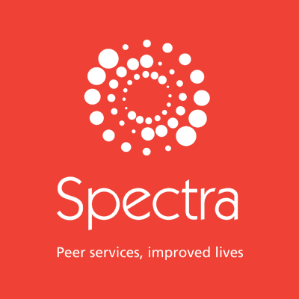 